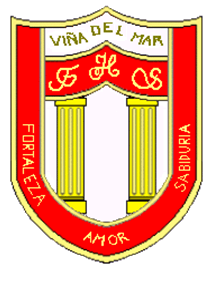 RBD: 1761-2FRIENDLY HIGH SCHOOLFono: 322628669 fhs.direccion@gmail.comCOMUNICADO DESDE DIRECCIÓNEstimada Comunidad EscolarJunto con saludar cordialmente y esperando que se encuentren bien de salud junto a su familia, me dirijo a ustedes con motivo de felicitar y destacar a todas las madres de nuestra comunidad escolar.Quiero destacar el Importante Rol que cumple en nuestra sociedad, su esfuerzo personal durante toda su vida por sus hijos y familia, el aporte a nuestra comunidad en la educación de nuestros alumnos.Es por este motivo, que en este día quiero agradecer, destacar y felicitar a todas las madres o mujeres que cumplen este rol dentro de nuestra comunidad. 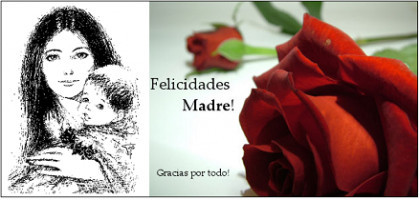 Agradeciendo su valiosa contribución, me despido atentamenteGuillermo Angel Alvarez LeónDirectorFriendly High SchoolEn Viña del Mar, a 10 de mayo de 2021